ChecklisteSelbstständigkeit – Kann ich mein eigener Chef werden?Die VisionEndlich bin ich mein eigener Chef! Frei und unabhängig, mehr Geld, mehr Freizeit, mehr Glück. So oder ähnlich träumen viele, die den Entschluss zur Selbstständigkeit gefasst haben. Und Sie?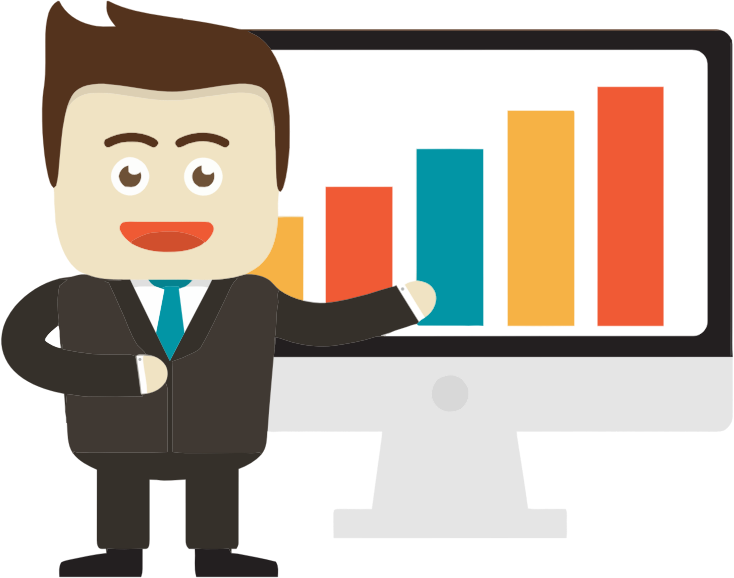 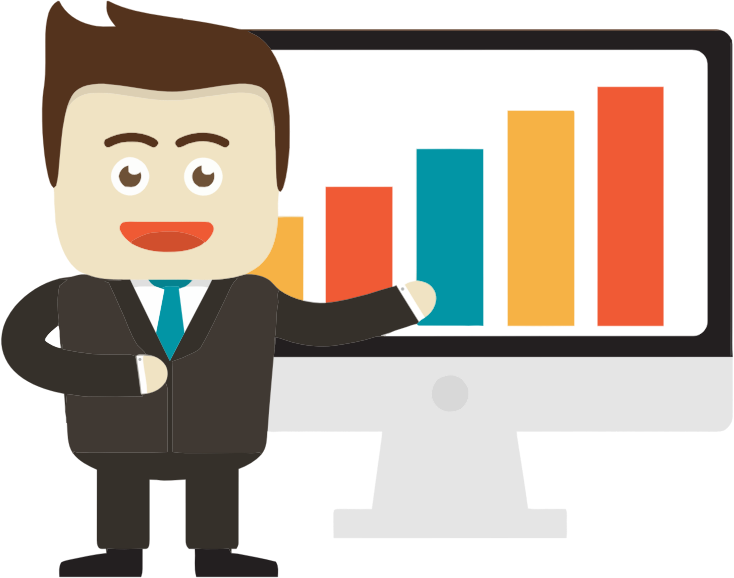 Schreiben Sie in die Traumblase in einigen Stichworten auf, welche Vorteile die Selbstständigkeit für Sie bringen soll.„Selbstständiger Einzelunternehmer“ klingt vielversprechend und strahlt Erfolg aus. Aber ist Ihnen bewusst, was die zwei Worte im tagtäglichen Unternehmerdasein bedeuten?SELBST – STÄNDIG – EINZELN – UNTERNEHMEN heißt so viel, dass Sie ab sofort eigenverantwortlich und aus eigenem Antrieb, ohne feste Arbeitszeitgrenzen, jeden einzelnen Schritt Ihrer Arbeit selbst unternehmen müssen. Diese Aussage klingt nach einem harten Stück Arbeit. Doch wenn Sie diese Herausforderung meistern, dann heißt es für Sie: die Freiheit zu haben, SELBST aus den Chancen, die Ihnen der Markt gibt, STÄNDIG auszuwählen, um jeden EINZELNEN Schritt im Sinne des Erfolgs für Ihr UNTERNEHMEN zu tun. Für diese Perspektive lohnt es sich, den ersten Schritt in Richtung Existenzgründung zu machen.Ihr Test Die Tätigkeit eines selbstständigen Einzelunternehmens erfordert enorm viel Leistung bei vielfältigen Aufgabenstellungen. Sind Sie dieser persönlichen Herausforderung gewachsen? Begeisterung und Optimismus für die eigene Unternehmensidee bilden vielleicht die wichtigste Voraussetzung für den Erfolg. Bei sportlichen Höchstleistungen erleben wir es hautnah. Der Sprung in die Selbstständigkeit ist eine „sportliche“ Leistung. Doch wie im Sport, nicht jeder kann Spitzenergebnisse erreichen. Ohne exzellente Vorbereitung und hartes Training zerplatzt der Traum vom Sieg.Bevor ein junger, ambitionierter Sportler in die Kader der Besten aufgenommen wird, muss er eine Reihe von Tests und Prüfungen durchlaufen. Stellen Sie sich jetzt Ihrem ersten Test. Prüfen Sie, ob die Disziplin „Selbstständigkeit“ die richtige Wahl für Sie ist.Lesen Sie die nachfolgenden Aussagen und bewerten Sie, inwieweit jede Aussage auf Sie zutrifft.Grün heißt „ja, es passt zu mir“Gelb heißt „mal passt es, mal wieder nicht zu mir“ Rot heißt „es geht gar nicht bei mir“.Ihre AuswertungAnzahl grüner Aussagen:_________________________Anzahl gelber Aussagen:__________________________Anzahl roter Aussagen:___________________________ErgebnisMind. 15 grüne Aussagen: Ihre persönlichen Voraussetzungen für eine selbstständige Tätigkeit als Einzelunternehmer/in sehen gut aus. Mit guter Vorbereitung und einem ausgereiften Konzept haben Sie sehr gute Chancen auf Erfolg.Mind. 15 gelbe Aussagen:Das Unternehmerdasein fällt Ihnen nicht vom Himmel. Doch mit Engagement und kompetenter Unterstützung können Sie Ihre Stärken so herausarbeiten, dass sie zum Erfolg führen. Überstürzen Sie nichts und gehen jeden Schritt der Vorbereitung sehr sorgfältig durch.Mind. 15 rote Aussagen:Viele Voraussetzungen für ein erfolgreiches Unternehmerdasein treffen leider auf Sie nicht zu. Bitte analysieren Sie sehr genau Ihre Stärken und Talente, um die Chancen auf eine erfolgreiche Existenzgründung einzuschätzen. Vielleicht könnte Ihnen ein erfahrener Berater bei der Einschätzung zur Seite stehen.Wenn Sie kein eindeutiges Ergebnis (keine Farbe hat mind. 15 Treffer) erzielt haben, dann orientieren Sie sich an den oben genannten Aussagen, um die einzelnen Eigenschaften zu analysieren. Versuchen Sie dabei herauszufinden, welche persönlichen Hürden auf dem Weg zur Selbstständigkeit noch vor Ihnen stehen.Der WegDer durchgeführte Test erhebt keinen Anspruch auf ein gesichertes Urteil über Ihre Eignung als selbstständiger Unternehmer. Er dient vielmehr der eigenen Reflexion in den Überlegungen, eine selbstständige Existenz aufzubauen. Lassen Sie sich durch ein „rotes Ergebnis“ nicht entmutigen, sondern gehen Sie noch genauer und selbstkritischer mit den Planungen vor. Holen Sie sich Meinungen und Expertise von Fachleuten und in weiterbildenden Maßnahmen. Starten Sie nicht zu risikofreudig, im Sinne „es wird schon gehen“, in Ihre neue berufliche Herausforderung.Ein „grünes Ergebnis“ darf keinesfalls als „grünes Licht“ auf allen Wegen verstanden werden. Sie bringen viele Talente mit, doch auch ein talentierter Sportler kann sich leicht überschätzen und auf der Strecke liegen bleiben. Um gründliche Vorbereitung, detaillierte Planung und ein durchdachtes Konzept kommen Sie nicht herum. Packen Sie es an, es lohnt sich.Für ein „gelbes“ oder auch nicht eindeutiges Ergebnis steht der Weg klar: sich weiterbilden, beraten und informieren. Sie sind ein Sportler, der durch fleißiges Training, überlegte Strategie und Einteilung der Kräfte ans Ziel kommt. Nutzen Sie alle Chancen, die sich bieten, um die eigenen Stärken herauszuarbeiten und gewinnbringend einzusetzen. Ihr Sieg hängt vor allem von einer guten Vorbereitung ab.Guten Start!Seit über einem Jahrzehnt bin ich als selbstständige Beraterin und Trainerin tätig. In dieser Zeit habe ich viele Höhen und Tiefen, Erfolge und Rückschläge gemeistert. Meine Entscheidung, selbstständig zu sein, habe ich nie bereut. Ich liebe die berufliche Unabhängigkeit, die mich stets motiviert. Leider erlebe ich als Coach und unter meinen Berater-Kollegen, dass viele Existenzgründungen scheitern. Trotz bester Fachausbildung und des persönlichen Engagements bleibt der Erfolg aus. In den meisten Fällen liegen die Gründe in einer nicht ausreichenden Vorbereitung und in mangelndem Unternehmenswissen. Selbstständig Einzelunternehmer/in zu werden, will gründlich gelernt sein.Deshalb nutzen Sie Möglichkeiten, sich weiterzubilden, und zwar nicht nur in Ihrem Fach, sondern vor allem in allen Themen, die Sie für das Unternehmensdasein brauchen. „Ohne Arbeit, Müh’ und Plag’
wird Dir nichts geraten.
Der Neid sieht zwar das Blumenbeet,
aber nicht den Spaten.“
(aus China)CC-BY-SA 3.0 DE by Hedwig Seipel für wb-web.deAussagepasstpasst/
passt nichtgeht gar nichtIch kann alleine arbeiten und mich selbst motivieren.Ich bin körperlich fit und belastbar, ich achte auf meine Gesundheit.Meine Familie/mein(e) Lebenspartner(in) teilt die Entscheidung mit mir und steht hinter mir.Wenn es für mich Sinn macht, arbeite ich auch ohne Rücksicht auf die Zeit.In der Hektik und im Stress behalte ich immer einen kühlen Kopf und handle überlegt.Ein Rückschlag motiviert mich dazu, die Gründe zu analysieren und mit neuem Ansatz wieder zu probieren.Mit konstruktiver Kritik gehe ich sehr sorgfältig und ernst um.Unsachliche Kritik verunsichert mich nicht.Ich gehe sehr gerne auf Menschen zu.Ich bin entscheidungsfreudig.Ich kann diszipliniert arbeiten, ohne dass es jemand kontrolliert.Ich kann mit Geld sorgfältig und gut überlegt umgehen.Bei finanziellen Planungen habe ich schon immer eine Notreserve vorgesehen.Ich bin bereit, kalkulierbare Risiken einzugehen.Ich habe keine Angst vor neuen Herausforderungen.In der geplanten Tätigkeit verfüge ich über eine fachfundierte Ausbildung.Ich kenne mich in der Branche, in der ich mich selbstständig machen will, sehr gut aus.Moderne Kommunikationsmittel und Internet sind mir sehr vertraut.Ich kann rechtzeitig einschätzen, wenn ich eine Aufgabe nicht selbst lösen kann und hole mir fachkompetente Hilfe.Ich weiß, was ich nicht kann und wo meine Grenzen sind.Ich weiß sehr genau, warum ich selbstständige/r Unternehmer/in werden will.